Návrh ÚP v r.2011									Návrh řešení ÚP v r.2013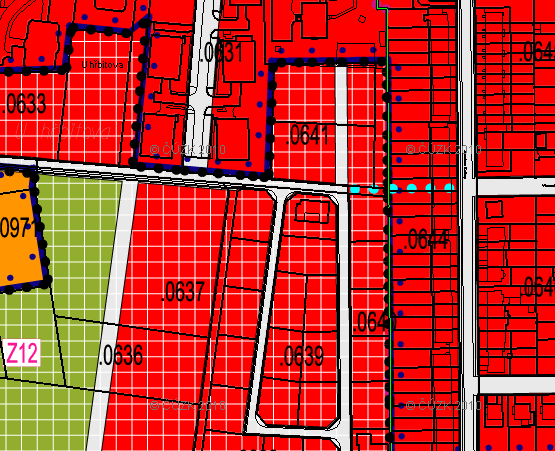 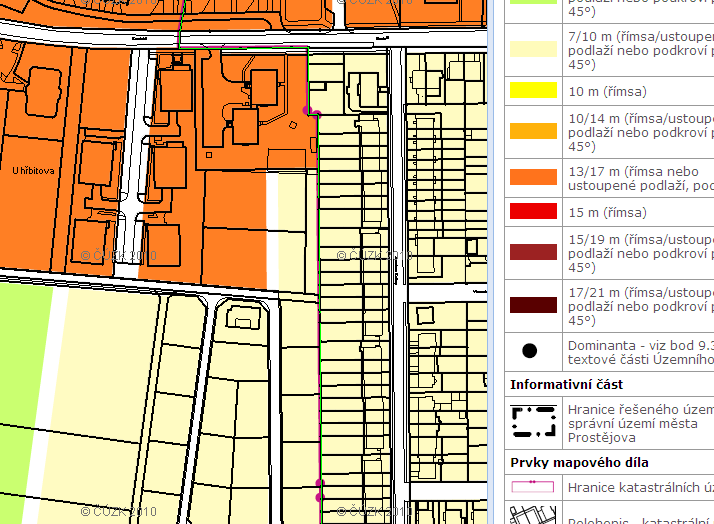 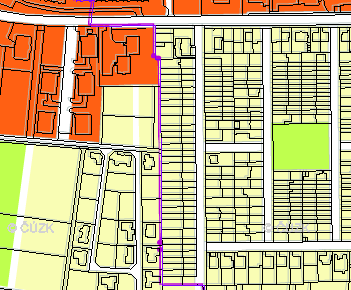 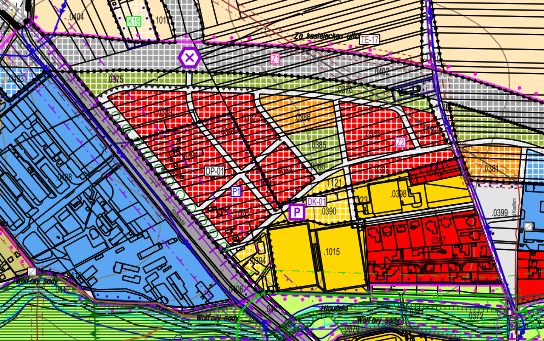 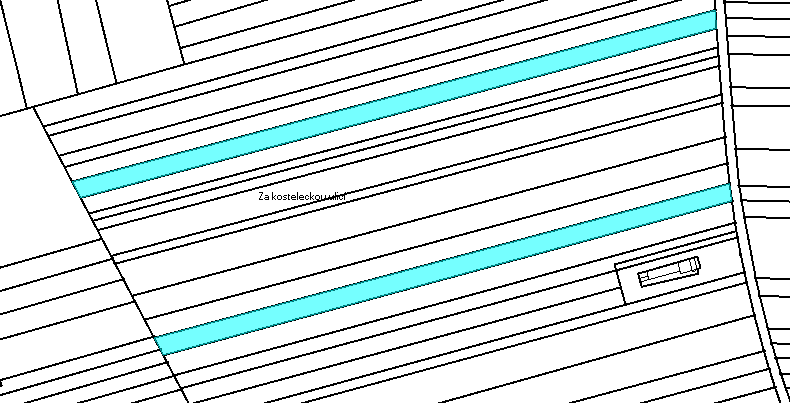 Návrh ÚP v r.2011							Návrh řešení ÚP v r.2013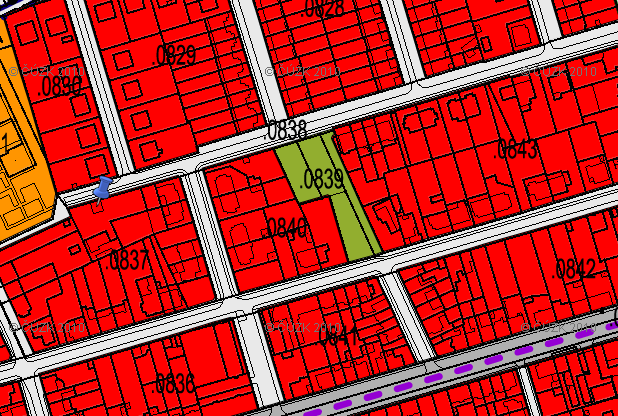 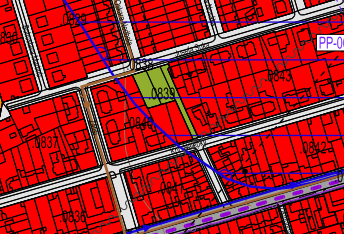 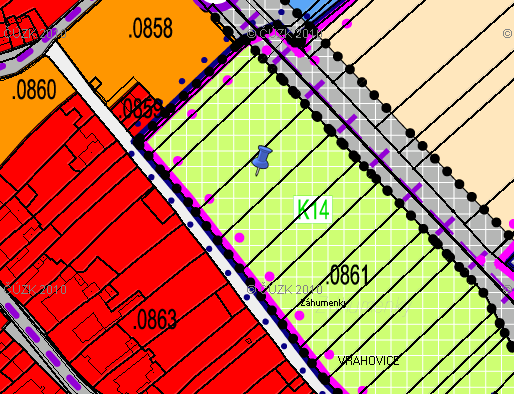 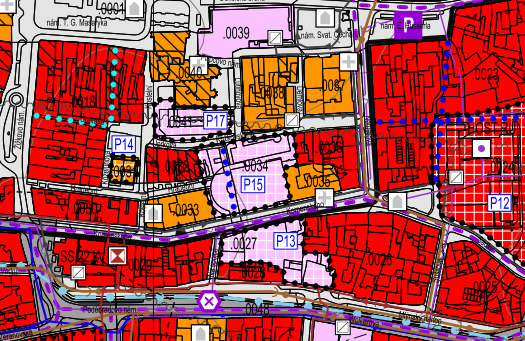      Návrh ÚP v r.2011							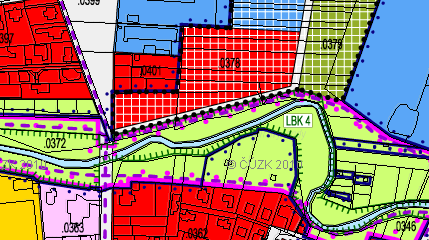             Záhoří                                                       k.ú. Vrahovice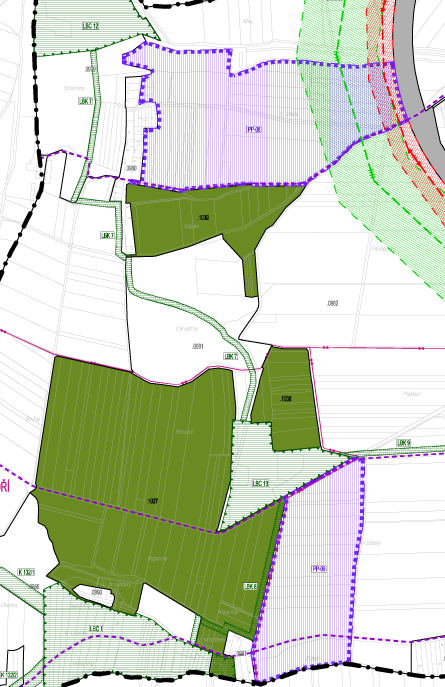 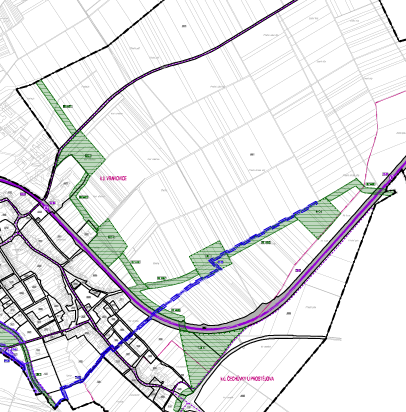 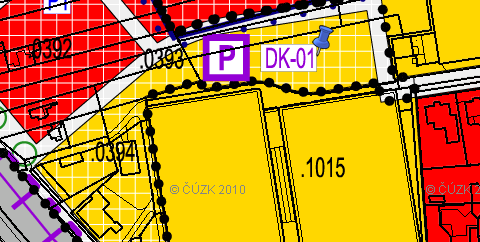 Návrh ÚP v r.2011					Návrh řešení ÚP v r.2013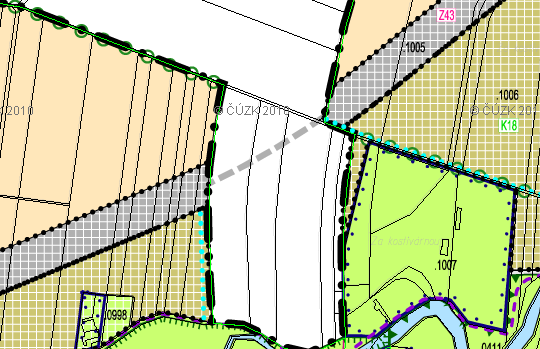 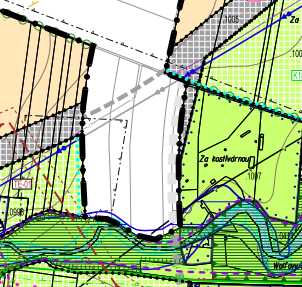 Návrh ÚP v r.2011									Návrh řešení ÚP v r.2013NPředkladatelDatumpodáníč.j.Číslo parcely Katastrální územíNávrh ÚPPožadavek Návrh rozhodnutí(VÝROK)21.Iveta a Břetislav SanetrníkoviJaroslava Kučery 2079601 Prostějov29.9.2011č.j.114142230, 232/1k.ú.KrasicePlochy smíšené obytné č. 0641Plochy veřejné zeleněVyhovuje se,Podáno vysvětlení21.Obsah podání:Umístění bytových domů na pozemcích parcely č. 203,232/1 v k.ú. Krasice, ulice Krasická Prostějov (plocha č. 0641), neodpovídá urbanistickému a architektonickému charakteru dané lokality. Výška bytových domů je nevhodná a nepřijatelná do dané lokality. Těsná blízkost nepřiměřeně vysokých objektů, hustota zástavby a zvýšení dopravy, bude nad přípustnou míru obtěžovat okolí, zejména obytná prostředí, čímž dojde ke snížení kvality bydlení obyvatel okolních rodinných a bytových domů. Územní plán neřeší např. vyžití dětí a zdravě bydlení v této lokalitě a nebere ohled na krajinu a charakter stávající zástavby, ale narušuje zdravé životní prostředí ve městě, které navíc soutěží o titul „zdravé město“. Místo realizace oddechové zóny s lesoparkem a dětskými hřišti tento územní plán preferuje zájmy nových vlastníků pozemků, kteří přeměnou těchto parcel na stavební, zde prosazují své vysoké zisky bez ohledu na současné životní prostředí a život obyvatel. Z těchto důvodů nesouhlasíme s návrhem územního plánu Města Prostějova.ODŮVODNĚNÍ:Zpracovatel ve verzi projednávané v r. 2011 stanovil na polovině plochy č. 0641 ploše přiléhající k zahradám RD na ul. J.Kučery  původně výškovou regulaci 7/10m. Upravená verze ÚP v r. 2013 sjednotila výšku pro plochy č. 0640 a 0641 na maximální povolené výšky vztažené k úrovni původního terénu 7/10 m (římsa/ustoupené podlaží nebo podkroví pod 45°). V textové části – tabulková část - je pak výšková regulace u plochy č. 0640 a 0641 uvedena na 7/10 m, přičemž u plochy 0640 je doplněna informace, že plocha je určena pozemky rodinných domů.K připomínce chybějící zeleně – v  ÚP je navržena plocha č. 0634 veřejného prostranství – veřejná zeleň a pás plochy rekreace na plochách přírodního charakteru K9 podél jižního okraje města.Obsah podání:Umístění bytových domů na pozemcích parcely č. 203,232/1 v k.ú. Krasice, ulice Krasická Prostějov (plocha č. 0641), neodpovídá urbanistickému a architektonickému charakteru dané lokality. Výška bytových domů je nevhodná a nepřijatelná do dané lokality. Těsná blízkost nepřiměřeně vysokých objektů, hustota zástavby a zvýšení dopravy, bude nad přípustnou míru obtěžovat okolí, zejména obytná prostředí, čímž dojde ke snížení kvality bydlení obyvatel okolních rodinných a bytových domů. Územní plán neřeší např. vyžití dětí a zdravě bydlení v této lokalitě a nebere ohled na krajinu a charakter stávající zástavby, ale narušuje zdravé životní prostředí ve městě, které navíc soutěží o titul „zdravé město“. Místo realizace oddechové zóny s lesoparkem a dětskými hřišti tento územní plán preferuje zájmy nových vlastníků pozemků, kteří přeměnou těchto parcel na stavební, zde prosazují své vysoké zisky bez ohledu na současné životní prostředí a život obyvatel. Z těchto důvodů nesouhlasíme s návrhem územního plánu Města Prostějova.ODŮVODNĚNÍ:Zpracovatel ve verzi projednávané v r. 2011 stanovil na polovině plochy č. 0641 ploše přiléhající k zahradám RD na ul. J.Kučery  původně výškovou regulaci 7/10m. Upravená verze ÚP v r. 2013 sjednotila výšku pro plochy č. 0640 a 0641 na maximální povolené výšky vztažené k úrovni původního terénu 7/10 m (římsa/ustoupené podlaží nebo podkroví pod 45°). V textové části – tabulková část - je pak výšková regulace u plochy č. 0640 a 0641 uvedena na 7/10 m, přičemž u plochy 0640 je doplněna informace, že plocha je určena pozemky rodinných domů.K připomínce chybějící zeleně – v  ÚP je navržena plocha č. 0634 veřejného prostranství – veřejná zeleň a pás plochy rekreace na plochách přírodního charakteru K9 podél jižního okraje města.Obsah podání:Umístění bytových domů na pozemcích parcely č. 203,232/1 v k.ú. Krasice, ulice Krasická Prostějov (plocha č. 0641), neodpovídá urbanistickému a architektonickému charakteru dané lokality. Výška bytových domů je nevhodná a nepřijatelná do dané lokality. Těsná blízkost nepřiměřeně vysokých objektů, hustota zástavby a zvýšení dopravy, bude nad přípustnou míru obtěžovat okolí, zejména obytná prostředí, čímž dojde ke snížení kvality bydlení obyvatel okolních rodinných a bytových domů. Územní plán neřeší např. vyžití dětí a zdravě bydlení v této lokalitě a nebere ohled na krajinu a charakter stávající zástavby, ale narušuje zdravé životní prostředí ve městě, které navíc soutěží o titul „zdravé město“. Místo realizace oddechové zóny s lesoparkem a dětskými hřišti tento územní plán preferuje zájmy nových vlastníků pozemků, kteří přeměnou těchto parcel na stavební, zde prosazují své vysoké zisky bez ohledu na současné životní prostředí a život obyvatel. Z těchto důvodů nesouhlasíme s návrhem územního plánu Města Prostějova.ODŮVODNĚNÍ:Zpracovatel ve verzi projednávané v r. 2011 stanovil na polovině plochy č. 0641 ploše přiléhající k zahradám RD na ul. J.Kučery  původně výškovou regulaci 7/10m. Upravená verze ÚP v r. 2013 sjednotila výšku pro plochy č. 0640 a 0641 na maximální povolené výšky vztažené k úrovni původního terénu 7/10 m (římsa/ustoupené podlaží nebo podkroví pod 45°). V textové části – tabulková část - je pak výšková regulace u plochy č. 0640 a 0641 uvedena na 7/10 m, přičemž u plochy 0640 je doplněna informace, že plocha je určena pozemky rodinných domů.K připomínce chybějící zeleně – v  ÚP je navržena plocha č. 0634 veřejného prostranství – veřejná zeleň a pás plochy rekreace na plochách přírodního charakteru K9 podél jižního okraje města.Obsah podání:Umístění bytových domů na pozemcích parcely č. 203,232/1 v k.ú. Krasice, ulice Krasická Prostějov (plocha č. 0641), neodpovídá urbanistickému a architektonickému charakteru dané lokality. Výška bytových domů je nevhodná a nepřijatelná do dané lokality. Těsná blízkost nepřiměřeně vysokých objektů, hustota zástavby a zvýšení dopravy, bude nad přípustnou míru obtěžovat okolí, zejména obytná prostředí, čímž dojde ke snížení kvality bydlení obyvatel okolních rodinných a bytových domů. Územní plán neřeší např. vyžití dětí a zdravě bydlení v této lokalitě a nebere ohled na krajinu a charakter stávající zástavby, ale narušuje zdravé životní prostředí ve městě, které navíc soutěží o titul „zdravé město“. Místo realizace oddechové zóny s lesoparkem a dětskými hřišti tento územní plán preferuje zájmy nových vlastníků pozemků, kteří přeměnou těchto parcel na stavební, zde prosazují své vysoké zisky bez ohledu na současné životní prostředí a život obyvatel. Z těchto důvodů nesouhlasíme s návrhem územního plánu Města Prostějova.ODŮVODNĚNÍ:Zpracovatel ve verzi projednávané v r. 2011 stanovil na polovině plochy č. 0641 ploše přiléhající k zahradám RD na ul. J.Kučery  původně výškovou regulaci 7/10m. Upravená verze ÚP v r. 2013 sjednotila výšku pro plochy č. 0640 a 0641 na maximální povolené výšky vztažené k úrovni původního terénu 7/10 m (římsa/ustoupené podlaží nebo podkroví pod 45°). V textové části – tabulková část - je pak výšková regulace u plochy č. 0640 a 0641 uvedena na 7/10 m, přičemž u plochy 0640 je doplněna informace, že plocha je určena pozemky rodinných domů.K připomínce chybějící zeleně – v  ÚP je navržena plocha č. 0634 veřejného prostranství – veřejná zeleň a pás plochy rekreace na plochách přírodního charakteru K9 podél jižního okraje města.Obsah podání:Umístění bytových domů na pozemcích parcely č. 203,232/1 v k.ú. Krasice, ulice Krasická Prostějov (plocha č. 0641), neodpovídá urbanistickému a architektonickému charakteru dané lokality. Výška bytových domů je nevhodná a nepřijatelná do dané lokality. Těsná blízkost nepřiměřeně vysokých objektů, hustota zástavby a zvýšení dopravy, bude nad přípustnou míru obtěžovat okolí, zejména obytná prostředí, čímž dojde ke snížení kvality bydlení obyvatel okolních rodinných a bytových domů. Územní plán neřeší např. vyžití dětí a zdravě bydlení v této lokalitě a nebere ohled na krajinu a charakter stávající zástavby, ale narušuje zdravé životní prostředí ve městě, které navíc soutěží o titul „zdravé město“. Místo realizace oddechové zóny s lesoparkem a dětskými hřišti tento územní plán preferuje zájmy nových vlastníků pozemků, kteří přeměnou těchto parcel na stavební, zde prosazují své vysoké zisky bez ohledu na současné životní prostředí a život obyvatel. Z těchto důvodů nesouhlasíme s návrhem územního plánu Města Prostějova.ODŮVODNĚNÍ:Zpracovatel ve verzi projednávané v r. 2011 stanovil na polovině plochy č. 0641 ploše přiléhající k zahradám RD na ul. J.Kučery  původně výškovou regulaci 7/10m. Upravená verze ÚP v r. 2013 sjednotila výšku pro plochy č. 0640 a 0641 na maximální povolené výšky vztažené k úrovni původního terénu 7/10 m (římsa/ustoupené podlaží nebo podkroví pod 45°). V textové části – tabulková část - je pak výšková regulace u plochy č. 0640 a 0641 uvedena na 7/10 m, přičemž u plochy 0640 je doplněna informace, že plocha je určena pozemky rodinných domů.K připomínce chybějící zeleně – v  ÚP je navržena plocha č. 0634 veřejného prostranství – veřejná zeleň a pás plochy rekreace na plochách přírodního charakteru K9 podél jižního okraje města.Vyhovuje se,Podáno vysvětleníNPředkladatelDatumpodáníč.j.Číslo parcely Katastrální územíNávrh ÚPPožadavek Návrh rozhodnutí(VÝROK)22.Dagmar HainsováČechovická 433/113c79604 Prostějov30.9.2011č.j.1146815868, 5881k.ú.ProstějovPlochy veřejných prostranství- veřejná zeleňPlochy smíšené obytnéNevyhovuje se22.Obsah podání:Žádám, aby parcely č. 5868 a 5881 (za Kosteleckou), byly celé klasifikovány jako stavební pozemek a byly vykoupena jako celek. V opačném případě by zbývající části byly znehodnoceny, s čímž bych nemohla souhlasit. Parcelu jako celek prodáme za tržní cenu a její výše za m2 bude minimálně stejná, za jakou své pozemky prodává Město Prostějov na stavbu rodinných domků apod.ODŮVODNĚNÍ:Území přestavby P1 a zastavitelné plochy Z1 a Z2 mají navrženou urbanistickou koncepci, která v tomto případě nemůže reflektovat na stávající nevhodnou parcelaci v dané lokalitě. Oba pozemky leží částečně v ploše navrhovaného severního obchvatu, jehož koridor je závazný z nadřazené územně plánovací dokumentace. V r. 2013 probíhalo územní řízení na stavbu severního obchvatu a podatelka měla možnost hájit svá práva v tomto stupni řízení. Vzhledem k podání více požadavků vlastníků k návrhu funkčního využití ploch v této lokalitě byla celá plocha Z2 a P1, která je v  návrhu ÚP součástí etapizace, upravena a využití lokality bude rozhodování o změnách v území podmíněno tzv. dohodou o parcelaci, neboť jde zejména o plochy zastavitelné s problematickými tvary pozemků, kde lze by jinak bylo možné očekávat neuspořádanou zástavbu kopírující tyto tvary. To by způsobilo negativní dopady na utváření městského prostředí a krajinného rázu vůbec. Dále toto území je dotčeno povinností vymezit veřejná prostranství dle § 7, odst. 2 vyhlášky č. 501/2006 Sb.  Dohoda o parcelaci zaručí, že náklady na vybudování takového veřejného prostranství se rovnoměrně rozloží na všechny vlastníky v dotčeném území, které budou toto prostranství využívat (respektive toto veřejné prostranství bude zajišťovat možnost každodenní rekreace obyvatel daného území).K požadavku výkupu uvedených pozemků za tržní ceny lze uvést, že v rámci procesu pořizování územního plánu se neřeší finanční záležitosti budoucích prodejů. Obsah podání:Žádám, aby parcely č. 5868 a 5881 (za Kosteleckou), byly celé klasifikovány jako stavební pozemek a byly vykoupena jako celek. V opačném případě by zbývající části byly znehodnoceny, s čímž bych nemohla souhlasit. Parcelu jako celek prodáme za tržní cenu a její výše za m2 bude minimálně stejná, za jakou své pozemky prodává Město Prostějov na stavbu rodinných domků apod.ODŮVODNĚNÍ:Území přestavby P1 a zastavitelné plochy Z1 a Z2 mají navrženou urbanistickou koncepci, která v tomto případě nemůže reflektovat na stávající nevhodnou parcelaci v dané lokalitě. Oba pozemky leží částečně v ploše navrhovaného severního obchvatu, jehož koridor je závazný z nadřazené územně plánovací dokumentace. V r. 2013 probíhalo územní řízení na stavbu severního obchvatu a podatelka měla možnost hájit svá práva v tomto stupni řízení. Vzhledem k podání více požadavků vlastníků k návrhu funkčního využití ploch v této lokalitě byla celá plocha Z2 a P1, která je v  návrhu ÚP součástí etapizace, upravena a využití lokality bude rozhodování o změnách v území podmíněno tzv. dohodou o parcelaci, neboť jde zejména o plochy zastavitelné s problematickými tvary pozemků, kde lze by jinak bylo možné očekávat neuspořádanou zástavbu kopírující tyto tvary. To by způsobilo negativní dopady na utváření městského prostředí a krajinného rázu vůbec. Dále toto území je dotčeno povinností vymezit veřejná prostranství dle § 7, odst. 2 vyhlášky č. 501/2006 Sb.  Dohoda o parcelaci zaručí, že náklady na vybudování takového veřejného prostranství se rovnoměrně rozloží na všechny vlastníky v dotčeném území, které budou toto prostranství využívat (respektive toto veřejné prostranství bude zajišťovat možnost každodenní rekreace obyvatel daného území).K požadavku výkupu uvedených pozemků za tržní ceny lze uvést, že v rámci procesu pořizování územního plánu se neřeší finanční záležitosti budoucích prodejů. Obsah podání:Žádám, aby parcely č. 5868 a 5881 (za Kosteleckou), byly celé klasifikovány jako stavební pozemek a byly vykoupena jako celek. V opačném případě by zbývající části byly znehodnoceny, s čímž bych nemohla souhlasit. Parcelu jako celek prodáme za tržní cenu a její výše za m2 bude minimálně stejná, za jakou své pozemky prodává Město Prostějov na stavbu rodinných domků apod.ODŮVODNĚNÍ:Území přestavby P1 a zastavitelné plochy Z1 a Z2 mají navrženou urbanistickou koncepci, která v tomto případě nemůže reflektovat na stávající nevhodnou parcelaci v dané lokalitě. Oba pozemky leží částečně v ploše navrhovaného severního obchvatu, jehož koridor je závazný z nadřazené územně plánovací dokumentace. V r. 2013 probíhalo územní řízení na stavbu severního obchvatu a podatelka měla možnost hájit svá práva v tomto stupni řízení. Vzhledem k podání více požadavků vlastníků k návrhu funkčního využití ploch v této lokalitě byla celá plocha Z2 a P1, která je v  návrhu ÚP součástí etapizace, upravena a využití lokality bude rozhodování o změnách v území podmíněno tzv. dohodou o parcelaci, neboť jde zejména o plochy zastavitelné s problematickými tvary pozemků, kde lze by jinak bylo možné očekávat neuspořádanou zástavbu kopírující tyto tvary. To by způsobilo negativní dopady na utváření městského prostředí a krajinného rázu vůbec. Dále toto území je dotčeno povinností vymezit veřejná prostranství dle § 7, odst. 2 vyhlášky č. 501/2006 Sb.  Dohoda o parcelaci zaručí, že náklady na vybudování takového veřejného prostranství se rovnoměrně rozloží na všechny vlastníky v dotčeném území, které budou toto prostranství využívat (respektive toto veřejné prostranství bude zajišťovat možnost každodenní rekreace obyvatel daného území).K požadavku výkupu uvedených pozemků za tržní ceny lze uvést, že v rámci procesu pořizování územního plánu se neřeší finanční záležitosti budoucích prodejů. Obsah podání:Žádám, aby parcely č. 5868 a 5881 (za Kosteleckou), byly celé klasifikovány jako stavební pozemek a byly vykoupena jako celek. V opačném případě by zbývající části byly znehodnoceny, s čímž bych nemohla souhlasit. Parcelu jako celek prodáme za tržní cenu a její výše za m2 bude minimálně stejná, za jakou své pozemky prodává Město Prostějov na stavbu rodinných domků apod.ODŮVODNĚNÍ:Území přestavby P1 a zastavitelné plochy Z1 a Z2 mají navrženou urbanistickou koncepci, která v tomto případě nemůže reflektovat na stávající nevhodnou parcelaci v dané lokalitě. Oba pozemky leží částečně v ploše navrhovaného severního obchvatu, jehož koridor je závazný z nadřazené územně plánovací dokumentace. V r. 2013 probíhalo územní řízení na stavbu severního obchvatu a podatelka měla možnost hájit svá práva v tomto stupni řízení. Vzhledem k podání více požadavků vlastníků k návrhu funkčního využití ploch v této lokalitě byla celá plocha Z2 a P1, která je v  návrhu ÚP součástí etapizace, upravena a využití lokality bude rozhodování o změnách v území podmíněno tzv. dohodou o parcelaci, neboť jde zejména o plochy zastavitelné s problematickými tvary pozemků, kde lze by jinak bylo možné očekávat neuspořádanou zástavbu kopírující tyto tvary. To by způsobilo negativní dopady na utváření městského prostředí a krajinného rázu vůbec. Dále toto území je dotčeno povinností vymezit veřejná prostranství dle § 7, odst. 2 vyhlášky č. 501/2006 Sb.  Dohoda o parcelaci zaručí, že náklady na vybudování takového veřejného prostranství se rovnoměrně rozloží na všechny vlastníky v dotčeném území, které budou toto prostranství využívat (respektive toto veřejné prostranství bude zajišťovat možnost každodenní rekreace obyvatel daného území).K požadavku výkupu uvedených pozemků za tržní ceny lze uvést, že v rámci procesu pořizování územního plánu se neřeší finanční záležitosti budoucích prodejů. Obsah podání:Žádám, aby parcely č. 5868 a 5881 (za Kosteleckou), byly celé klasifikovány jako stavební pozemek a byly vykoupena jako celek. V opačném případě by zbývající části byly znehodnoceny, s čímž bych nemohla souhlasit. Parcelu jako celek prodáme za tržní cenu a její výše za m2 bude minimálně stejná, za jakou své pozemky prodává Město Prostějov na stavbu rodinných domků apod.ODŮVODNĚNÍ:Území přestavby P1 a zastavitelné plochy Z1 a Z2 mají navrženou urbanistickou koncepci, která v tomto případě nemůže reflektovat na stávající nevhodnou parcelaci v dané lokalitě. Oba pozemky leží částečně v ploše navrhovaného severního obchvatu, jehož koridor je závazný z nadřazené územně plánovací dokumentace. V r. 2013 probíhalo územní řízení na stavbu severního obchvatu a podatelka měla možnost hájit svá práva v tomto stupni řízení. Vzhledem k podání více požadavků vlastníků k návrhu funkčního využití ploch v této lokalitě byla celá plocha Z2 a P1, která je v  návrhu ÚP součástí etapizace, upravena a využití lokality bude rozhodování o změnách v území podmíněno tzv. dohodou o parcelaci, neboť jde zejména o plochy zastavitelné s problematickými tvary pozemků, kde lze by jinak bylo možné očekávat neuspořádanou zástavbu kopírující tyto tvary. To by způsobilo negativní dopady na utváření městského prostředí a krajinného rázu vůbec. Dále toto území je dotčeno povinností vymezit veřejná prostranství dle § 7, odst. 2 vyhlášky č. 501/2006 Sb.  Dohoda o parcelaci zaručí, že náklady na vybudování takového veřejného prostranství se rovnoměrně rozloží na všechny vlastníky v dotčeném území, které budou toto prostranství využívat (respektive toto veřejné prostranství bude zajišťovat možnost každodenní rekreace obyvatel daného území).K požadavku výkupu uvedených pozemků za tržní ceny lze uvést, že v rámci procesu pořizování územního plánu se neřeší finanční záležitosti budoucích prodejů. Nevyhovuje seNPředkladatelDatumpodáníč.j.Číslo parcely Katastrální územíNávrh ÚPPožadavek Návrh rozhodnutí(VÝROK)23.Zdenka KreplováOskara Nedbala 688/1079811 Prostějov- Vrahovice30.9.2011č.j. 114682796/2k.ú.VrahovicePlochy veřejných prostranství- veřejná zeleňPlocha obytná smíšenáVyhovuje se 23.Obsah podání:Jako vlastník parcely č. 796/2 k.ú. Vrahovice uplatňuji na základě §52 stavebního zákona, možnost připomínky k návrhu územního plánu Prostějov. Parcela 796/2 je v územním plánu označena jako lokalita 0839 – plochy veřejných prostranství – veřejná zeleň. Žádám vás tímto o zařazení této parcely (nebo alespoň části parcely po dohodě) do ploch pro výstavbu rodinného domu. Parcela je v mém vlastnictví a mám zájem o výstavbu rodinného domu v této lokalitě.ODŮVODNĚNÍ:Plocha č.839 je plochou stabilizovanou plochou veřejného prostranství – veřejná zeleň. Nově bylo řešení upraveno tak, že jižní část parcely č. 796/2 bude změněna na plochy smíšené obytné stabilizované (dle dosud platného ÚP SÚ PV). Důvodem provedené úpravy je také zachování prostupnosti území a koncepce veřejné zeleně. Vzhledem k tomu, že uvedený pozemek se nachází v záplavovém území, jeho další využití bude možné až po splnění technických podmínek v rámci případného územního řízení.Obsah podání:Jako vlastník parcely č. 796/2 k.ú. Vrahovice uplatňuji na základě §52 stavebního zákona, možnost připomínky k návrhu územního plánu Prostějov. Parcela 796/2 je v územním plánu označena jako lokalita 0839 – plochy veřejných prostranství – veřejná zeleň. Žádám vás tímto o zařazení této parcely (nebo alespoň části parcely po dohodě) do ploch pro výstavbu rodinného domu. Parcela je v mém vlastnictví a mám zájem o výstavbu rodinného domu v této lokalitě.ODŮVODNĚNÍ:Plocha č.839 je plochou stabilizovanou plochou veřejného prostranství – veřejná zeleň. Nově bylo řešení upraveno tak, že jižní část parcely č. 796/2 bude změněna na plochy smíšené obytné stabilizované (dle dosud platného ÚP SÚ PV). Důvodem provedené úpravy je také zachování prostupnosti území a koncepce veřejné zeleně. Vzhledem k tomu, že uvedený pozemek se nachází v záplavovém území, jeho další využití bude možné až po splnění technických podmínek v rámci případného územního řízení.Obsah podání:Jako vlastník parcely č. 796/2 k.ú. Vrahovice uplatňuji na základě §52 stavebního zákona, možnost připomínky k návrhu územního plánu Prostějov. Parcela 796/2 je v územním plánu označena jako lokalita 0839 – plochy veřejných prostranství – veřejná zeleň. Žádám vás tímto o zařazení této parcely (nebo alespoň části parcely po dohodě) do ploch pro výstavbu rodinného domu. Parcela je v mém vlastnictví a mám zájem o výstavbu rodinného domu v této lokalitě.ODŮVODNĚNÍ:Plocha č.839 je plochou stabilizovanou plochou veřejného prostranství – veřejná zeleň. Nově bylo řešení upraveno tak, že jižní část parcely č. 796/2 bude změněna na plochy smíšené obytné stabilizované (dle dosud platného ÚP SÚ PV). Důvodem provedené úpravy je také zachování prostupnosti území a koncepce veřejné zeleně. Vzhledem k tomu, že uvedený pozemek se nachází v záplavovém území, jeho další využití bude možné až po splnění technických podmínek v rámci případného územního řízení.Obsah podání:Jako vlastník parcely č. 796/2 k.ú. Vrahovice uplatňuji na základě §52 stavebního zákona, možnost připomínky k návrhu územního plánu Prostějov. Parcela 796/2 je v územním plánu označena jako lokalita 0839 – plochy veřejných prostranství – veřejná zeleň. Žádám vás tímto o zařazení této parcely (nebo alespoň části parcely po dohodě) do ploch pro výstavbu rodinného domu. Parcela je v mém vlastnictví a mám zájem o výstavbu rodinného domu v této lokalitě.ODŮVODNĚNÍ:Plocha č.839 je plochou stabilizovanou plochou veřejného prostranství – veřejná zeleň. Nově bylo řešení upraveno tak, že jižní část parcely č. 796/2 bude změněna na plochy smíšené obytné stabilizované (dle dosud platného ÚP SÚ PV). Důvodem provedené úpravy je také zachování prostupnosti území a koncepce veřejné zeleně. Vzhledem k tomu, že uvedený pozemek se nachází v záplavovém území, jeho další využití bude možné až po splnění technických podmínek v rámci případného územního řízení.Obsah podání:Jako vlastník parcely č. 796/2 k.ú. Vrahovice uplatňuji na základě §52 stavebního zákona, možnost připomínky k návrhu územního plánu Prostějov. Parcela 796/2 je v územním plánu označena jako lokalita 0839 – plochy veřejných prostranství – veřejná zeleň. Žádám vás tímto o zařazení této parcely (nebo alespoň části parcely po dohodě) do ploch pro výstavbu rodinného domu. Parcela je v mém vlastnictví a mám zájem o výstavbu rodinného domu v této lokalitě.ODŮVODNĚNÍ:Plocha č.839 je plochou stabilizovanou plochou veřejného prostranství – veřejná zeleň. Nově bylo řešení upraveno tak, že jižní část parcely č. 796/2 bude změněna na plochy smíšené obytné stabilizované (dle dosud platného ÚP SÚ PV). Důvodem provedené úpravy je také zachování prostupnosti území a koncepce veřejné zeleně. Vzhledem k tomu, že uvedený pozemek se nachází v záplavovém území, jeho další využití bude možné až po splnění technických podmínek v rámci případného územního řízení.Vyhovuje se NPředkladatelDatumpodáníč.j.Číslo parcely Katastrální územíNávrh ÚPPožadavek Návrh rozhodnutí(VÝROK)24.Ing. Alice TrešlováZátiší 479811 ProstějovIng.Pavel MoučkaRudé armády 31779803 Plumlov26.9.2011č.j.112932266k.ú. VrahovicePlochy rekreace- na plochách přírodního charakteru RNPlochy smíšené obytnéNevyhovuje se24.Obsah podání:Jsme majitelé pozemků parcely č. 266 – druh pozemku orná půda, výměra 2244m2, v k.ú. Vrahovice. Vzhledem k novému funkčnímu využití – plochy rekreace na plochách přírodního charakteru, podáváme připomínku s žádostí o změnu zařazení pozemku do ploch bydlení. Důvodem je zájem naší rodiny o výstavbu rodinného domu na vlastním pozemku, který navazuje na zadní zahradu rodiny a přístup je možný po komunikace v majetku města.ODŮVODNĚNÍ:Uvedený pozemek je součásti plochy č. 0861 - Plochy rekreace – na plochách přírodního charakteru (RN), které se vymezují za účelem zajištění kvalitních podmínek pro rekreaci v nezastavěném území a její dobré dostupnosti. V souladu s urbanistickou koncepcí stanovil zpracovatel hranici města a krajiny, která tvoří přechod mezi stávající a budoucí zástavbou a nezastavěnou krajinou. Výstavba RD na ploše č.0861 není možná; případné využití pozemku pouze dle podmínek využití ploch pro dané funkční využití. Důvodem je dotvoření souvislé plochy zázemí pro každodenní rekreaci obyvatel a zajištění podmínek pro zvýšenou rekreační funkci krajiny.Obsah podání:Jsme majitelé pozemků parcely č. 266 – druh pozemku orná půda, výměra 2244m2, v k.ú. Vrahovice. Vzhledem k novému funkčnímu využití – plochy rekreace na plochách přírodního charakteru, podáváme připomínku s žádostí o změnu zařazení pozemku do ploch bydlení. Důvodem je zájem naší rodiny o výstavbu rodinného domu na vlastním pozemku, který navazuje na zadní zahradu rodiny a přístup je možný po komunikace v majetku města.ODŮVODNĚNÍ:Uvedený pozemek je součásti plochy č. 0861 - Plochy rekreace – na plochách přírodního charakteru (RN), které se vymezují za účelem zajištění kvalitních podmínek pro rekreaci v nezastavěném území a její dobré dostupnosti. V souladu s urbanistickou koncepcí stanovil zpracovatel hranici města a krajiny, která tvoří přechod mezi stávající a budoucí zástavbou a nezastavěnou krajinou. Výstavba RD na ploše č.0861 není možná; případné využití pozemku pouze dle podmínek využití ploch pro dané funkční využití. Důvodem je dotvoření souvislé plochy zázemí pro každodenní rekreaci obyvatel a zajištění podmínek pro zvýšenou rekreační funkci krajiny.Obsah podání:Jsme majitelé pozemků parcely č. 266 – druh pozemku orná půda, výměra 2244m2, v k.ú. Vrahovice. Vzhledem k novému funkčnímu využití – plochy rekreace na plochách přírodního charakteru, podáváme připomínku s žádostí o změnu zařazení pozemku do ploch bydlení. Důvodem je zájem naší rodiny o výstavbu rodinného domu na vlastním pozemku, který navazuje na zadní zahradu rodiny a přístup je možný po komunikace v majetku města.ODŮVODNĚNÍ:Uvedený pozemek je součásti plochy č. 0861 - Plochy rekreace – na plochách přírodního charakteru (RN), které se vymezují za účelem zajištění kvalitních podmínek pro rekreaci v nezastavěném území a její dobré dostupnosti. V souladu s urbanistickou koncepcí stanovil zpracovatel hranici města a krajiny, která tvoří přechod mezi stávající a budoucí zástavbou a nezastavěnou krajinou. Výstavba RD na ploše č.0861 není možná; případné využití pozemku pouze dle podmínek využití ploch pro dané funkční využití. Důvodem je dotvoření souvislé plochy zázemí pro každodenní rekreaci obyvatel a zajištění podmínek pro zvýšenou rekreační funkci krajiny.Obsah podání:Jsme majitelé pozemků parcely č. 266 – druh pozemku orná půda, výměra 2244m2, v k.ú. Vrahovice. Vzhledem k novému funkčnímu využití – plochy rekreace na plochách přírodního charakteru, podáváme připomínku s žádostí o změnu zařazení pozemku do ploch bydlení. Důvodem je zájem naší rodiny o výstavbu rodinného domu na vlastním pozemku, který navazuje na zadní zahradu rodiny a přístup je možný po komunikace v majetku města.ODŮVODNĚNÍ:Uvedený pozemek je součásti plochy č. 0861 - Plochy rekreace – na plochách přírodního charakteru (RN), které se vymezují za účelem zajištění kvalitních podmínek pro rekreaci v nezastavěném území a její dobré dostupnosti. V souladu s urbanistickou koncepcí stanovil zpracovatel hranici města a krajiny, která tvoří přechod mezi stávající a budoucí zástavbou a nezastavěnou krajinou. Výstavba RD na ploše č.0861 není možná; případné využití pozemku pouze dle podmínek využití ploch pro dané funkční využití. Důvodem je dotvoření souvislé plochy zázemí pro každodenní rekreaci obyvatel a zajištění podmínek pro zvýšenou rekreační funkci krajiny.Obsah podání:Jsme majitelé pozemků parcely č. 266 – druh pozemku orná půda, výměra 2244m2, v k.ú. Vrahovice. Vzhledem k novému funkčnímu využití – plochy rekreace na plochách přírodního charakteru, podáváme připomínku s žádostí o změnu zařazení pozemku do ploch bydlení. Důvodem je zájem naší rodiny o výstavbu rodinného domu na vlastním pozemku, který navazuje na zadní zahradu rodiny a přístup je možný po komunikace v majetku města.ODŮVODNĚNÍ:Uvedený pozemek je součásti plochy č. 0861 - Plochy rekreace – na plochách přírodního charakteru (RN), které se vymezují za účelem zajištění kvalitních podmínek pro rekreaci v nezastavěném území a její dobré dostupnosti. V souladu s urbanistickou koncepcí stanovil zpracovatel hranici města a krajiny, která tvoří přechod mezi stávající a budoucí zástavbou a nezastavěnou krajinou. Výstavba RD na ploše č.0861 není možná; případné využití pozemku pouze dle podmínek využití ploch pro dané funkční využití. Důvodem je dotvoření souvislé plochy zázemí pro každodenní rekreaci obyvatel a zajištění podmínek pro zvýšenou rekreační funkci krajiny.Nevyhovuje sePPředkladatelDatumpodáníč.j.Číslo parcely Katastrální územíNávrh ÚPPožadavek Vyhodnocení25.Jan NavrátilKosířská 1879604 Prostějov3.10.2011č.j.114336Plocha č.0027, 0034, 0041k.ú. ProstějovPlochy občanského vybavení- komerční zařízení OKPlochy občanského vybavení – veřejná infrastruktura OVNevyhovuje se25.Obsah podání:V příloze 1 je nový územní plán, s rozvojovými plochami P13 na ploše 0027, P15 na ploše 0034 a P17 na ploše 0041, které jsou na zakázku developerů změněny na čistě komerční plochy. Není dobré, pokud je plán města ohýbán dle potřeb developerů, nikoliv dle potřeb občanů a architekti zúčastnění na tvorbě územního plánu města Prostějova to jistě chápou podobně. V příloze 2 je původní územní plán s uvedením ploch tak, jak sloužily pro potřeby veřejnosti (velké parkovací a odstavné plochy, víceúčelová budova KASC, veřejná tržnice). V příloze 3 je text petice občanů města Prostějova, kterých se podepsalo přes tisíc a jestli bude potřeba, podepíší se jistě další tisíce.V zájmu občanů města Prostějova není další nové obchodní centrum s pasáží v centru města, ale zachování historicky zažitého funkčního využití, tj. tržnice, parkoviště a hlavně kulturní a společenské prostory. Doplnění o komerci a bydlení lze akceptovat, ovšem jen jako případné doplnění stávajícího stavu.ODŮVODNĚNÍ:Pro zajištění polycentrického rozvoje města a pro zajištění kvalitní dostupnosti občanské infrastruktury se stanovuje polycentrický systém města. Polycentrický systém tvoří městské centrum a městská subcentra. V městském centru se soustřeďují především stavby a zařízení pro bydlení a občanské vybavení nadměstského a celoměstského významu. Území městského centra je vymezeno tzv. vnitřním městským okruhem. Změna funkčního využití uvedených ploch byla předmět IX. změny platného územního plánu (účinnost r. 2012). Obsah podání:V příloze 1 je nový územní plán, s rozvojovými plochami P13 na ploše 0027, P15 na ploše 0034 a P17 na ploše 0041, které jsou na zakázku developerů změněny na čistě komerční plochy. Není dobré, pokud je plán města ohýbán dle potřeb developerů, nikoliv dle potřeb občanů a architekti zúčastnění na tvorbě územního plánu města Prostějova to jistě chápou podobně. V příloze 2 je původní územní plán s uvedením ploch tak, jak sloužily pro potřeby veřejnosti (velké parkovací a odstavné plochy, víceúčelová budova KASC, veřejná tržnice). V příloze 3 je text petice občanů města Prostějova, kterých se podepsalo přes tisíc a jestli bude potřeba, podepíší se jistě další tisíce.V zájmu občanů města Prostějova není další nové obchodní centrum s pasáží v centru města, ale zachování historicky zažitého funkčního využití, tj. tržnice, parkoviště a hlavně kulturní a společenské prostory. Doplnění o komerci a bydlení lze akceptovat, ovšem jen jako případné doplnění stávajícího stavu.ODŮVODNĚNÍ:Pro zajištění polycentrického rozvoje města a pro zajištění kvalitní dostupnosti občanské infrastruktury se stanovuje polycentrický systém města. Polycentrický systém tvoří městské centrum a městská subcentra. V městském centru se soustřeďují především stavby a zařízení pro bydlení a občanské vybavení nadměstského a celoměstského významu. Území městského centra je vymezeno tzv. vnitřním městským okruhem. Změna funkčního využití uvedených ploch byla předmět IX. změny platného územního plánu (účinnost r. 2012). Obsah podání:V příloze 1 je nový územní plán, s rozvojovými plochami P13 na ploše 0027, P15 na ploše 0034 a P17 na ploše 0041, které jsou na zakázku developerů změněny na čistě komerční plochy. Není dobré, pokud je plán města ohýbán dle potřeb developerů, nikoliv dle potřeb občanů a architekti zúčastnění na tvorbě územního plánu města Prostějova to jistě chápou podobně. V příloze 2 je původní územní plán s uvedením ploch tak, jak sloužily pro potřeby veřejnosti (velké parkovací a odstavné plochy, víceúčelová budova KASC, veřejná tržnice). V příloze 3 je text petice občanů města Prostějova, kterých se podepsalo přes tisíc a jestli bude potřeba, podepíší se jistě další tisíce.V zájmu občanů města Prostějova není další nové obchodní centrum s pasáží v centru města, ale zachování historicky zažitého funkčního využití, tj. tržnice, parkoviště a hlavně kulturní a společenské prostory. Doplnění o komerci a bydlení lze akceptovat, ovšem jen jako případné doplnění stávajícího stavu.ODŮVODNĚNÍ:Pro zajištění polycentrického rozvoje města a pro zajištění kvalitní dostupnosti občanské infrastruktury se stanovuje polycentrický systém města. Polycentrický systém tvoří městské centrum a městská subcentra. V městském centru se soustřeďují především stavby a zařízení pro bydlení a občanské vybavení nadměstského a celoměstského významu. Území městského centra je vymezeno tzv. vnitřním městským okruhem. Změna funkčního využití uvedených ploch byla předmět IX. změny platného územního plánu (účinnost r. 2012). Obsah podání:V příloze 1 je nový územní plán, s rozvojovými plochami P13 na ploše 0027, P15 na ploše 0034 a P17 na ploše 0041, které jsou na zakázku developerů změněny na čistě komerční plochy. Není dobré, pokud je plán města ohýbán dle potřeb developerů, nikoliv dle potřeb občanů a architekti zúčastnění na tvorbě územního plánu města Prostějova to jistě chápou podobně. V příloze 2 je původní územní plán s uvedením ploch tak, jak sloužily pro potřeby veřejnosti (velké parkovací a odstavné plochy, víceúčelová budova KASC, veřejná tržnice). V příloze 3 je text petice občanů města Prostějova, kterých se podepsalo přes tisíc a jestli bude potřeba, podepíší se jistě další tisíce.V zájmu občanů města Prostějova není další nové obchodní centrum s pasáží v centru města, ale zachování historicky zažitého funkčního využití, tj. tržnice, parkoviště a hlavně kulturní a společenské prostory. Doplnění o komerci a bydlení lze akceptovat, ovšem jen jako případné doplnění stávajícího stavu.ODŮVODNĚNÍ:Pro zajištění polycentrického rozvoje města a pro zajištění kvalitní dostupnosti občanské infrastruktury se stanovuje polycentrický systém města. Polycentrický systém tvoří městské centrum a městská subcentra. V městském centru se soustřeďují především stavby a zařízení pro bydlení a občanské vybavení nadměstského a celoměstského významu. Území městského centra je vymezeno tzv. vnitřním městským okruhem. Změna funkčního využití uvedených ploch byla předmět IX. změny platného územního plánu (účinnost r. 2012). Obsah podání:V příloze 1 je nový územní plán, s rozvojovými plochami P13 na ploše 0027, P15 na ploše 0034 a P17 na ploše 0041, které jsou na zakázku developerů změněny na čistě komerční plochy. Není dobré, pokud je plán města ohýbán dle potřeb developerů, nikoliv dle potřeb občanů a architekti zúčastnění na tvorbě územního plánu města Prostějova to jistě chápou podobně. V příloze 2 je původní územní plán s uvedením ploch tak, jak sloužily pro potřeby veřejnosti (velké parkovací a odstavné plochy, víceúčelová budova KASC, veřejná tržnice). V příloze 3 je text petice občanů města Prostějova, kterých se podepsalo přes tisíc a jestli bude potřeba, podepíší se jistě další tisíce.V zájmu občanů města Prostějova není další nové obchodní centrum s pasáží v centru města, ale zachování historicky zažitého funkčního využití, tj. tržnice, parkoviště a hlavně kulturní a společenské prostory. Doplnění o komerci a bydlení lze akceptovat, ovšem jen jako případné doplnění stávajícího stavu.ODŮVODNĚNÍ:Pro zajištění polycentrického rozvoje města a pro zajištění kvalitní dostupnosti občanské infrastruktury se stanovuje polycentrický systém města. Polycentrický systém tvoří městské centrum a městská subcentra. V městském centru se soustřeďují především stavby a zařízení pro bydlení a občanské vybavení nadměstského a celoměstského významu. Území městského centra je vymezeno tzv. vnitřním městským okruhem. Změna funkčního využití uvedených ploch byla předmět IX. změny platného územního plánu (účinnost r. 2012). Nevyhovuje sePPředkladatelDatumpodáníč.j.Číslo parcely Katastrální územíNávrh ÚPPožadavek Vyhodnocení26.Václav KopečnýWolfova 879603 Prostějov3.10.2011č.j.114309Plocha č.0378k.ú.VrahovicePlochy smíšené obytné1)nevhodnost plochy č.0378 pro bydlení2)protierozní opatření Záhoří a pod Vrbáteckým kopceVyhovuje se, podáno vysvětlení26.Obsah podání:Lokalita č. 0378 – plocha smíšená obytná lokalita je vklíněna mezi biokoridor Hloučela a plochy průmyslové výroby. Je známo, že z firmy Hanakov se šíří nepravidelně zvuky, související s charakterem průmyslové- strojírenské výroby. Lze předpokládat obtěžování hlukem, t toho vyplývající nevhodnost plochy. Směrem k jihu pak nutno zvážit přímé sousedství významného biokoridoru.Zemědělské plochy z komunikace na svazích Záhoří a pod nimi (k.ú. Domamyslice) a pod Vrbáteckým kopcem (k.ú. Vrahovice) bývají postihovány splachy přívalových vod (z výraznou erozí) – splachovými povodněmi. Navrhuji s touto skutečností počítat tedy navrhnout plochy s patřičným protiopatřením.ODŮVODNĚNÍ:Plocha č- 0378 jižně od firmy HANAKOV bude změněno na č. 0377 plochy veřejných prostranství- veřejná zeleň (ZV) a č. 378 a 0379 plochy rekreace na plochách přírodního charakteru (RN).Protierozní opatření v lokalitě Záhoří a Nad strží je návrhu ÚP obsaženo- liniové protipovodňové opatření PP 09(výkres veřejně prospěšných staveb) a ÚSES. V podmínkách přípustného využití je uvedeno protipovodňová opatření plnící rekreační a ekostabilizační funkce. Obsah podání:Lokalita č. 0378 – plocha smíšená obytná lokalita je vklíněna mezi biokoridor Hloučela a plochy průmyslové výroby. Je známo, že z firmy Hanakov se šíří nepravidelně zvuky, související s charakterem průmyslové- strojírenské výroby. Lze předpokládat obtěžování hlukem, t toho vyplývající nevhodnost plochy. Směrem k jihu pak nutno zvážit přímé sousedství významného biokoridoru.Zemědělské plochy z komunikace na svazích Záhoří a pod nimi (k.ú. Domamyslice) a pod Vrbáteckým kopcem (k.ú. Vrahovice) bývají postihovány splachy přívalových vod (z výraznou erozí) – splachovými povodněmi. Navrhuji s touto skutečností počítat tedy navrhnout plochy s patřičným protiopatřením.ODŮVODNĚNÍ:Plocha č- 0378 jižně od firmy HANAKOV bude změněno na č. 0377 plochy veřejných prostranství- veřejná zeleň (ZV) a č. 378 a 0379 plochy rekreace na plochách přírodního charakteru (RN).Protierozní opatření v lokalitě Záhoří a Nad strží je návrhu ÚP obsaženo- liniové protipovodňové opatření PP 09(výkres veřejně prospěšných staveb) a ÚSES. V podmínkách přípustného využití je uvedeno protipovodňová opatření plnící rekreační a ekostabilizační funkce. Obsah podání:Lokalita č. 0378 – plocha smíšená obytná lokalita je vklíněna mezi biokoridor Hloučela a plochy průmyslové výroby. Je známo, že z firmy Hanakov se šíří nepravidelně zvuky, související s charakterem průmyslové- strojírenské výroby. Lze předpokládat obtěžování hlukem, t toho vyplývající nevhodnost plochy. Směrem k jihu pak nutno zvážit přímé sousedství významného biokoridoru.Zemědělské plochy z komunikace na svazích Záhoří a pod nimi (k.ú. Domamyslice) a pod Vrbáteckým kopcem (k.ú. Vrahovice) bývají postihovány splachy přívalových vod (z výraznou erozí) – splachovými povodněmi. Navrhuji s touto skutečností počítat tedy navrhnout plochy s patřičným protiopatřením.ODŮVODNĚNÍ:Plocha č- 0378 jižně od firmy HANAKOV bude změněno na č. 0377 plochy veřejných prostranství- veřejná zeleň (ZV) a č. 378 a 0379 plochy rekreace na plochách přírodního charakteru (RN).Protierozní opatření v lokalitě Záhoří a Nad strží je návrhu ÚP obsaženo- liniové protipovodňové opatření PP 09(výkres veřejně prospěšných staveb) a ÚSES. V podmínkách přípustného využití je uvedeno protipovodňová opatření plnící rekreační a ekostabilizační funkce. Obsah podání:Lokalita č. 0378 – plocha smíšená obytná lokalita je vklíněna mezi biokoridor Hloučela a plochy průmyslové výroby. Je známo, že z firmy Hanakov se šíří nepravidelně zvuky, související s charakterem průmyslové- strojírenské výroby. Lze předpokládat obtěžování hlukem, t toho vyplývající nevhodnost plochy. Směrem k jihu pak nutno zvážit přímé sousedství významného biokoridoru.Zemědělské plochy z komunikace na svazích Záhoří a pod nimi (k.ú. Domamyslice) a pod Vrbáteckým kopcem (k.ú. Vrahovice) bývají postihovány splachy přívalových vod (z výraznou erozí) – splachovými povodněmi. Navrhuji s touto skutečností počítat tedy navrhnout plochy s patřičným protiopatřením.ODŮVODNĚNÍ:Plocha č- 0378 jižně od firmy HANAKOV bude změněno na č. 0377 plochy veřejných prostranství- veřejná zeleň (ZV) a č. 378 a 0379 plochy rekreace na plochách přírodního charakteru (RN).Protierozní opatření v lokalitě Záhoří a Nad strží je návrhu ÚP obsaženo- liniové protipovodňové opatření PP 09(výkres veřejně prospěšných staveb) a ÚSES. V podmínkách přípustného využití je uvedeno protipovodňová opatření plnící rekreační a ekostabilizační funkce. Obsah podání:Lokalita č. 0378 – plocha smíšená obytná lokalita je vklíněna mezi biokoridor Hloučela a plochy průmyslové výroby. Je známo, že z firmy Hanakov se šíří nepravidelně zvuky, související s charakterem průmyslové- strojírenské výroby. Lze předpokládat obtěžování hlukem, t toho vyplývající nevhodnost plochy. Směrem k jihu pak nutno zvážit přímé sousedství významného biokoridoru.Zemědělské plochy z komunikace na svazích Záhoří a pod nimi (k.ú. Domamyslice) a pod Vrbáteckým kopcem (k.ú. Vrahovice) bývají postihovány splachy přívalových vod (z výraznou erozí) – splachovými povodněmi. Navrhuji s touto skutečností počítat tedy navrhnout plochy s patřičným protiopatřením.ODŮVODNĚNÍ:Plocha č- 0378 jižně od firmy HANAKOV bude změněno na č. 0377 plochy veřejných prostranství- veřejná zeleň (ZV) a č. 378 a 0379 plochy rekreace na plochách přírodního charakteru (RN).Protierozní opatření v lokalitě Záhoří a Nad strží je návrhu ÚP obsaženo- liniové protipovodňové opatření PP 09(výkres veřejně prospěšných staveb) a ÚSES. V podmínkách přípustného využití je uvedeno protipovodňová opatření plnící rekreační a ekostabilizační funkce. Vyhovuje se, podáno vysvětleníNPředkladatelDatumpodáníč.j.Číslo parcely Katastrální územíNávrh ÚPPožadavek Vyhodnocení27.Pavel ŠálekŠípková 6Prostějov 796013.10.2011č.j. 1143225930/18, 5911, 5908/1,k.ú.ProstějovPlochy občanského vybavení- tělovýchovná a sportovní zařízeníUplatnění restitučních nárokůnedorozumění27.Obsah podání:Jako spolumajitel dotyčných pozemků nového územního plánu města Prostějova dotčené parcely č. 5930/18, 5911, 5917/17, 5908/1, do dnešního dne tj. 3.10.2011 nebylo o restitučních nárocích vůbec jednáno, před 18 lety tj. 31.8.1993 jsem uplatňovat nároky, na který město Prostějov nereagovalo, proto chci podat odvolání k „mezinárodnímu soudu pro lidská práva do Štrasburku.ODŮVODNĚNÍ:Připomínka se týká restitučních nároků, o kterých dle předkladatele nebylo dosud jednáno. Řešení restitucí není předmětem územního plánu. Obsah podání:Jako spolumajitel dotyčných pozemků nového územního plánu města Prostějova dotčené parcely č. 5930/18, 5911, 5917/17, 5908/1, do dnešního dne tj. 3.10.2011 nebylo o restitučních nárocích vůbec jednáno, před 18 lety tj. 31.8.1993 jsem uplatňovat nároky, na který město Prostějov nereagovalo, proto chci podat odvolání k „mezinárodnímu soudu pro lidská práva do Štrasburku.ODŮVODNĚNÍ:Připomínka se týká restitučních nároků, o kterých dle předkladatele nebylo dosud jednáno. Řešení restitucí není předmětem územního plánu. Obsah podání:Jako spolumajitel dotyčných pozemků nového územního plánu města Prostějova dotčené parcely č. 5930/18, 5911, 5917/17, 5908/1, do dnešního dne tj. 3.10.2011 nebylo o restitučních nárocích vůbec jednáno, před 18 lety tj. 31.8.1993 jsem uplatňovat nároky, na který město Prostějov nereagovalo, proto chci podat odvolání k „mezinárodnímu soudu pro lidská práva do Štrasburku.ODŮVODNĚNÍ:Připomínka se týká restitučních nároků, o kterých dle předkladatele nebylo dosud jednáno. Řešení restitucí není předmětem územního plánu. Obsah podání:Jako spolumajitel dotyčných pozemků nového územního plánu města Prostějova dotčené parcely č. 5930/18, 5911, 5917/17, 5908/1, do dnešního dne tj. 3.10.2011 nebylo o restitučních nárocích vůbec jednáno, před 18 lety tj. 31.8.1993 jsem uplatňovat nároky, na který město Prostějov nereagovalo, proto chci podat odvolání k „mezinárodnímu soudu pro lidská práva do Štrasburku.ODŮVODNĚNÍ:Připomínka se týká restitučních nároků, o kterých dle předkladatele nebylo dosud jednáno. Řešení restitucí není předmětem územního plánu. Obsah podání:Jako spolumajitel dotyčných pozemků nového územního plánu města Prostějova dotčené parcely č. 5930/18, 5911, 5917/17, 5908/1, do dnešního dne tj. 3.10.2011 nebylo o restitučních nárocích vůbec jednáno, před 18 lety tj. 31.8.1993 jsem uplatňovat nároky, na který město Prostějov nereagovalo, proto chci podat odvolání k „mezinárodnímu soudu pro lidská práva do Štrasburku.ODŮVODNĚNÍ:Připomínka se týká restitučních nároků, o kterých dle předkladatele nebylo dosud jednáno. Řešení restitucí není předmětem územního plánu. nedorozuměníPPředkladatelDatumpodáníč.j.Číslo parcely Katastrální územíNávrh ÚPPožadavek Návrh rozhodnutí(VÝROK)28.Josef DittmannNám.Spojenců 679601 Prostějov3.10.2011č.j.1146845868, 5881k.ú. ProstějovPlochy veřejných prostranství- veřejná zeleňNevyhovuje se 28.Obsah podání::Jako vlastník 1/6 parcely č. 5868 a 1/6 parcely č. 5881 na k.ú. Prostějov připomínám své dřívější stanovisko, vyjádřené písemně již v roce 2005 a 2009 pro Olomoucký kraj k návrhu silničního obchvatu a nyní i návrhu územního plánu města Prostějova, že souhlasím s návrhem pod podmínkou, že mé zabrané pozemky pro uvedené zástavby budou smluvně v dohodnutém termínu vykoupeny za navrženou cenu 2 500,-- Kč/m2.ODŮVODNĚNÍ:Území přestavby P1 a zastavitelné plochy Z1 a Z2 mají navrženou urbanistickou koncepci, která v tomto případě nemůže reflektovat na stávající nevhodnou parcelaci v dané lokalitě. Oba pozemky leží částečně v ploše navrhovaného severního obchvatu, jehož koridor je závazný z nadřazené územně plánovací dokumentace. V r. 2013 probíhalo územní řízení na stavbu severního obchvatu a podatelka měla možnost hájit svá práva v tomto stupni řízení. Vzhledem k podání více požadavků vlastníků k návrhu funkčního využití ploch v této lokalitě byla celá plocha Z2 a P1, která je v  návrhu ÚP součástí etapizace, upravena a využití lokality bude rozhodování o změnách v území podmíněno tzv. dohodou o parcelaci, neboť jde zejména o plochy zastavitelné s problematickými tvary pozemků, kde lze by jinak bylo možné očekávat neuspořádanou zástavbu kopírující tyto tvary. To by způsobilo negativní dopady na utváření městského prostředí a krajinného rázu vůbec. Dále toto území je dotčeno povinností vymezit veřejná prostranství dle § 7, odst. 2 vyhlášky č. 501/2006 Sb.  Dohoda o parcelaci zaručí, že náklady na vybudování takového veřejného prostranství se rovnoměrně rozloží na všechny vlastníky v dotčeném území, které budou toto prostranství využívat (respektive toto veřejné prostranství bude zajišťovat možnost každodenní rekreace obyvatel daného území).K požadavku výkupu uvedených pozemků lze uvést, že v rámci procesu pořizování územního plánu se neřeší finanční záležitosti budoucích výkupů. . Obsah podání::Jako vlastník 1/6 parcely č. 5868 a 1/6 parcely č. 5881 na k.ú. Prostějov připomínám své dřívější stanovisko, vyjádřené písemně již v roce 2005 a 2009 pro Olomoucký kraj k návrhu silničního obchvatu a nyní i návrhu územního plánu města Prostějova, že souhlasím s návrhem pod podmínkou, že mé zabrané pozemky pro uvedené zástavby budou smluvně v dohodnutém termínu vykoupeny za navrženou cenu 2 500,-- Kč/m2.ODŮVODNĚNÍ:Území přestavby P1 a zastavitelné plochy Z1 a Z2 mají navrženou urbanistickou koncepci, která v tomto případě nemůže reflektovat na stávající nevhodnou parcelaci v dané lokalitě. Oba pozemky leží částečně v ploše navrhovaného severního obchvatu, jehož koridor je závazný z nadřazené územně plánovací dokumentace. V r. 2013 probíhalo územní řízení na stavbu severního obchvatu a podatelka měla možnost hájit svá práva v tomto stupni řízení. Vzhledem k podání více požadavků vlastníků k návrhu funkčního využití ploch v této lokalitě byla celá plocha Z2 a P1, která je v  návrhu ÚP součástí etapizace, upravena a využití lokality bude rozhodování o změnách v území podmíněno tzv. dohodou o parcelaci, neboť jde zejména o plochy zastavitelné s problematickými tvary pozemků, kde lze by jinak bylo možné očekávat neuspořádanou zástavbu kopírující tyto tvary. To by způsobilo negativní dopady na utváření městského prostředí a krajinného rázu vůbec. Dále toto území je dotčeno povinností vymezit veřejná prostranství dle § 7, odst. 2 vyhlášky č. 501/2006 Sb.  Dohoda o parcelaci zaručí, že náklady na vybudování takového veřejného prostranství se rovnoměrně rozloží na všechny vlastníky v dotčeném území, které budou toto prostranství využívat (respektive toto veřejné prostranství bude zajišťovat možnost každodenní rekreace obyvatel daného území).K požadavku výkupu uvedených pozemků lze uvést, že v rámci procesu pořizování územního plánu se neřeší finanční záležitosti budoucích výkupů. . Obsah podání::Jako vlastník 1/6 parcely č. 5868 a 1/6 parcely č. 5881 na k.ú. Prostějov připomínám své dřívější stanovisko, vyjádřené písemně již v roce 2005 a 2009 pro Olomoucký kraj k návrhu silničního obchvatu a nyní i návrhu územního plánu města Prostějova, že souhlasím s návrhem pod podmínkou, že mé zabrané pozemky pro uvedené zástavby budou smluvně v dohodnutém termínu vykoupeny za navrženou cenu 2 500,-- Kč/m2.ODŮVODNĚNÍ:Území přestavby P1 a zastavitelné plochy Z1 a Z2 mají navrženou urbanistickou koncepci, která v tomto případě nemůže reflektovat na stávající nevhodnou parcelaci v dané lokalitě. Oba pozemky leží částečně v ploše navrhovaného severního obchvatu, jehož koridor je závazný z nadřazené územně plánovací dokumentace. V r. 2013 probíhalo územní řízení na stavbu severního obchvatu a podatelka měla možnost hájit svá práva v tomto stupni řízení. Vzhledem k podání více požadavků vlastníků k návrhu funkčního využití ploch v této lokalitě byla celá plocha Z2 a P1, která je v  návrhu ÚP součástí etapizace, upravena a využití lokality bude rozhodování o změnách v území podmíněno tzv. dohodou o parcelaci, neboť jde zejména o plochy zastavitelné s problematickými tvary pozemků, kde lze by jinak bylo možné očekávat neuspořádanou zástavbu kopírující tyto tvary. To by způsobilo negativní dopady na utváření městského prostředí a krajinného rázu vůbec. Dále toto území je dotčeno povinností vymezit veřejná prostranství dle § 7, odst. 2 vyhlášky č. 501/2006 Sb.  Dohoda o parcelaci zaručí, že náklady na vybudování takového veřejného prostranství se rovnoměrně rozloží na všechny vlastníky v dotčeném území, které budou toto prostranství využívat (respektive toto veřejné prostranství bude zajišťovat možnost každodenní rekreace obyvatel daného území).K požadavku výkupu uvedených pozemků lze uvést, že v rámci procesu pořizování územního plánu se neřeší finanční záležitosti budoucích výkupů. . Obsah podání::Jako vlastník 1/6 parcely č. 5868 a 1/6 parcely č. 5881 na k.ú. Prostějov připomínám své dřívější stanovisko, vyjádřené písemně již v roce 2005 a 2009 pro Olomoucký kraj k návrhu silničního obchvatu a nyní i návrhu územního plánu města Prostějova, že souhlasím s návrhem pod podmínkou, že mé zabrané pozemky pro uvedené zástavby budou smluvně v dohodnutém termínu vykoupeny za navrženou cenu 2 500,-- Kč/m2.ODŮVODNĚNÍ:Území přestavby P1 a zastavitelné plochy Z1 a Z2 mají navrženou urbanistickou koncepci, která v tomto případě nemůže reflektovat na stávající nevhodnou parcelaci v dané lokalitě. Oba pozemky leží částečně v ploše navrhovaného severního obchvatu, jehož koridor je závazný z nadřazené územně plánovací dokumentace. V r. 2013 probíhalo územní řízení na stavbu severního obchvatu a podatelka měla možnost hájit svá práva v tomto stupni řízení. Vzhledem k podání více požadavků vlastníků k návrhu funkčního využití ploch v této lokalitě byla celá plocha Z2 a P1, která je v  návrhu ÚP součástí etapizace, upravena a využití lokality bude rozhodování o změnách v území podmíněno tzv. dohodou o parcelaci, neboť jde zejména o plochy zastavitelné s problematickými tvary pozemků, kde lze by jinak bylo možné očekávat neuspořádanou zástavbu kopírující tyto tvary. To by způsobilo negativní dopady na utváření městského prostředí a krajinného rázu vůbec. Dále toto území je dotčeno povinností vymezit veřejná prostranství dle § 7, odst. 2 vyhlášky č. 501/2006 Sb.  Dohoda o parcelaci zaručí, že náklady na vybudování takového veřejného prostranství se rovnoměrně rozloží na všechny vlastníky v dotčeném území, které budou toto prostranství využívat (respektive toto veřejné prostranství bude zajišťovat možnost každodenní rekreace obyvatel daného území).K požadavku výkupu uvedených pozemků lze uvést, že v rámci procesu pořizování územního plánu se neřeší finanční záležitosti budoucích výkupů. . Obsah podání::Jako vlastník 1/6 parcely č. 5868 a 1/6 parcely č. 5881 na k.ú. Prostějov připomínám své dřívější stanovisko, vyjádřené písemně již v roce 2005 a 2009 pro Olomoucký kraj k návrhu silničního obchvatu a nyní i návrhu územního plánu města Prostějova, že souhlasím s návrhem pod podmínkou, že mé zabrané pozemky pro uvedené zástavby budou smluvně v dohodnutém termínu vykoupeny za navrženou cenu 2 500,-- Kč/m2.ODŮVODNĚNÍ:Území přestavby P1 a zastavitelné plochy Z1 a Z2 mají navrženou urbanistickou koncepci, která v tomto případě nemůže reflektovat na stávající nevhodnou parcelaci v dané lokalitě. Oba pozemky leží částečně v ploše navrhovaného severního obchvatu, jehož koridor je závazný z nadřazené územně plánovací dokumentace. V r. 2013 probíhalo územní řízení na stavbu severního obchvatu a podatelka měla možnost hájit svá práva v tomto stupni řízení. Vzhledem k podání více požadavků vlastníků k návrhu funkčního využití ploch v této lokalitě byla celá plocha Z2 a P1, která je v  návrhu ÚP součástí etapizace, upravena a využití lokality bude rozhodování o změnách v území podmíněno tzv. dohodou o parcelaci, neboť jde zejména o plochy zastavitelné s problematickými tvary pozemků, kde lze by jinak bylo možné očekávat neuspořádanou zástavbu kopírující tyto tvary. To by způsobilo negativní dopady na utváření městského prostředí a krajinného rázu vůbec. Dále toto území je dotčeno povinností vymezit veřejná prostranství dle § 7, odst. 2 vyhlášky č. 501/2006 Sb.  Dohoda o parcelaci zaručí, že náklady na vybudování takového veřejného prostranství se rovnoměrně rozloží na všechny vlastníky v dotčeném území, které budou toto prostranství využívat (respektive toto veřejné prostranství bude zajišťovat možnost každodenní rekreace obyvatel daného území).K požadavku výkupu uvedených pozemků lze uvést, že v rámci procesu pořizování územního plánu se neřeší finanční záležitosti budoucích výkupů. . Nevyhovuje se      PPředkladatelDatumpodáníč.j.Číslo parcely Katastrální územíNávrh ÚPPožadavek Vyhodnocení29.Mgr.Marie KoláčkováUl.Olší 390/12Smržice3.10.2011č.j.114683554k.ú. Smržice Neřeší k.ú. Smržicevysvětlení29.Obsah podání:Nesouhlasím s tím, aby koridor a stavba plánované silnice Z43 zasahovala do pozemku parcely č. 554 k.ú. Smržice (Paterové u Hloučely). U tohoto pozemku jsem spoluvlastník.ODŮVODNĚNÍ:Připomínky se týká plochy dopravní infrastruktury (koridor severního obchvatu Z43). Parcela v k.ú. Smržice není přímo řešena návrhem ÚP Prostějov, ale územním plánem obce Smržice. Koridor je závazný z nadřazené územně plánovací dokumentace. V r. 2013 probíhalo územní řízení na stavbu severního obchvatu a podatelka měla možnost hájit svá práva v tomto stupni řízení.Obsah podání:Nesouhlasím s tím, aby koridor a stavba plánované silnice Z43 zasahovala do pozemku parcely č. 554 k.ú. Smržice (Paterové u Hloučely). U tohoto pozemku jsem spoluvlastník.ODŮVODNĚNÍ:Připomínky se týká plochy dopravní infrastruktury (koridor severního obchvatu Z43). Parcela v k.ú. Smržice není přímo řešena návrhem ÚP Prostějov, ale územním plánem obce Smržice. Koridor je závazný z nadřazené územně plánovací dokumentace. V r. 2013 probíhalo územní řízení na stavbu severního obchvatu a podatelka měla možnost hájit svá práva v tomto stupni řízení.Obsah podání:Nesouhlasím s tím, aby koridor a stavba plánované silnice Z43 zasahovala do pozemku parcely č. 554 k.ú. Smržice (Paterové u Hloučely). U tohoto pozemku jsem spoluvlastník.ODŮVODNĚNÍ:Připomínky se týká plochy dopravní infrastruktury (koridor severního obchvatu Z43). Parcela v k.ú. Smržice není přímo řešena návrhem ÚP Prostějov, ale územním plánem obce Smržice. Koridor je závazný z nadřazené územně plánovací dokumentace. V r. 2013 probíhalo územní řízení na stavbu severního obchvatu a podatelka měla možnost hájit svá práva v tomto stupni řízení.Obsah podání:Nesouhlasím s tím, aby koridor a stavba plánované silnice Z43 zasahovala do pozemku parcely č. 554 k.ú. Smržice (Paterové u Hloučely). U tohoto pozemku jsem spoluvlastník.ODŮVODNĚNÍ:Připomínky se týká plochy dopravní infrastruktury (koridor severního obchvatu Z43). Parcela v k.ú. Smržice není přímo řešena návrhem ÚP Prostějov, ale územním plánem obce Smržice. Koridor je závazný z nadřazené územně plánovací dokumentace. V r. 2013 probíhalo územní řízení na stavbu severního obchvatu a podatelka měla možnost hájit svá práva v tomto stupni řízení.Obsah podání:Nesouhlasím s tím, aby koridor a stavba plánované silnice Z43 zasahovala do pozemku parcely č. 554 k.ú. Smržice (Paterové u Hloučely). U tohoto pozemku jsem spoluvlastník.ODŮVODNĚNÍ:Připomínky se týká plochy dopravní infrastruktury (koridor severního obchvatu Z43). Parcela v k.ú. Smržice není přímo řešena návrhem ÚP Prostějov, ale územním plánem obce Smržice. Koridor je závazný z nadřazené územně plánovací dokumentace. V r. 2013 probíhalo územní řízení na stavbu severního obchvatu a podatelka měla možnost hájit svá práva v tomto stupni řízení.vysvětleníNPředkladatelDatumpodáníč.j.Číslo parcely Katastrální územíNávrh ÚPPožadavek Návrh rozhodnutí(VÝROK)30.Jan WallaLudmila WallováJaroslava Kučery 22/151779601 Prostějov3.10.2011č.j. 114691Plocha č.0641, 0640k.ú.ProstějovPlochy smíšené obytnéPlocha veřejné zeleně ZVVyhovuje sePodáno vysvětlení30.Obsah podání:Vznášíme připomínku k návrhu územního plánu města Prostějov. Týká se to lokality č. 0641 a části č. 640 tj. mezi zahradami rodinných domů v ul. Kučerova a bytovými domy Pozemstav. Nesouhlasíme s plánovanou výstavbou šestipodlažních bytových domů 05 a 06 v této lokalitě. Máme velké obavy z narušení životního prostředí, vlivem velké prašnosti, hluku a exhalacemi výfukových plynů -blízkost výstavby. Tento názor má i více jak 200 obyvatel podepsaných v Petici proti výstavbě. Proto navrhujeme využít tuto ještě zelenou plochu jako oddechovou zónu a dětské hřiště, která se k tomu přímo nabízí. Bydlí zde mnoho rodičů s malými dětmi, kteří by to velice uvítaly. Byl by to i dobrý čin k soutěži o Zdravé město.ODŮVODNĚNÍ:Zpracovatel ve verzi projednávané v r. 2011 stanovil na polovině plochy č. 0641 ploše přiléhající k zahradám RD na ul. J.Kučery  původně výškovou regulaci 7/10m. Upravená verze ÚP v r. 2013 sjednotila výšku pro plochy č. 0640 a 0641 na maximální povolené výšky vztažené k úrovni původního terénu 7/10 m (římsa/ustoupené podlaží nebo podkroví pod 45°). V textové části – tabulková část - je pak výšková regulace u plochy č. 0640 a 0641 uvedena na 7/10 m, přičemž u plochy 0640 je doplněna informace, že plocha je určena pozemky rodinných domů.K připomínce chybějící zeleně – v  ÚP je navržena plocha č. 0634 veřejného prostranství – veřejná zeleň a pás plochy rekreace na plochách přírodního charakteru K9 podél jižního okraje města.Obsah podání:Vznášíme připomínku k návrhu územního plánu města Prostějov. Týká se to lokality č. 0641 a části č. 640 tj. mezi zahradami rodinných domů v ul. Kučerova a bytovými domy Pozemstav. Nesouhlasíme s plánovanou výstavbou šestipodlažních bytových domů 05 a 06 v této lokalitě. Máme velké obavy z narušení životního prostředí, vlivem velké prašnosti, hluku a exhalacemi výfukových plynů -blízkost výstavby. Tento názor má i více jak 200 obyvatel podepsaných v Petici proti výstavbě. Proto navrhujeme využít tuto ještě zelenou plochu jako oddechovou zónu a dětské hřiště, která se k tomu přímo nabízí. Bydlí zde mnoho rodičů s malými dětmi, kteří by to velice uvítaly. Byl by to i dobrý čin k soutěži o Zdravé město.ODŮVODNĚNÍ:Zpracovatel ve verzi projednávané v r. 2011 stanovil na polovině plochy č. 0641 ploše přiléhající k zahradám RD na ul. J.Kučery  původně výškovou regulaci 7/10m. Upravená verze ÚP v r. 2013 sjednotila výšku pro plochy č. 0640 a 0641 na maximální povolené výšky vztažené k úrovni původního terénu 7/10 m (římsa/ustoupené podlaží nebo podkroví pod 45°). V textové části – tabulková část - je pak výšková regulace u plochy č. 0640 a 0641 uvedena na 7/10 m, přičemž u plochy 0640 je doplněna informace, že plocha je určena pozemky rodinných domů.K připomínce chybějící zeleně – v  ÚP je navržena plocha č. 0634 veřejného prostranství – veřejná zeleň a pás plochy rekreace na plochách přírodního charakteru K9 podél jižního okraje města.Obsah podání:Vznášíme připomínku k návrhu územního plánu města Prostějov. Týká se to lokality č. 0641 a části č. 640 tj. mezi zahradami rodinných domů v ul. Kučerova a bytovými domy Pozemstav. Nesouhlasíme s plánovanou výstavbou šestipodlažních bytových domů 05 a 06 v této lokalitě. Máme velké obavy z narušení životního prostředí, vlivem velké prašnosti, hluku a exhalacemi výfukových plynů -blízkost výstavby. Tento názor má i více jak 200 obyvatel podepsaných v Petici proti výstavbě. Proto navrhujeme využít tuto ještě zelenou plochu jako oddechovou zónu a dětské hřiště, která se k tomu přímo nabízí. Bydlí zde mnoho rodičů s malými dětmi, kteří by to velice uvítaly. Byl by to i dobrý čin k soutěži o Zdravé město.ODŮVODNĚNÍ:Zpracovatel ve verzi projednávané v r. 2011 stanovil na polovině plochy č. 0641 ploše přiléhající k zahradám RD na ul. J.Kučery  původně výškovou regulaci 7/10m. Upravená verze ÚP v r. 2013 sjednotila výšku pro plochy č. 0640 a 0641 na maximální povolené výšky vztažené k úrovni původního terénu 7/10 m (římsa/ustoupené podlaží nebo podkroví pod 45°). V textové části – tabulková část - je pak výšková regulace u plochy č. 0640 a 0641 uvedena na 7/10 m, přičemž u plochy 0640 je doplněna informace, že plocha je určena pozemky rodinných domů.K připomínce chybějící zeleně – v  ÚP je navržena plocha č. 0634 veřejného prostranství – veřejná zeleň a pás plochy rekreace na plochách přírodního charakteru K9 podél jižního okraje města.Obsah podání:Vznášíme připomínku k návrhu územního plánu města Prostějov. Týká se to lokality č. 0641 a části č. 640 tj. mezi zahradami rodinných domů v ul. Kučerova a bytovými domy Pozemstav. Nesouhlasíme s plánovanou výstavbou šestipodlažních bytových domů 05 a 06 v této lokalitě. Máme velké obavy z narušení životního prostředí, vlivem velké prašnosti, hluku a exhalacemi výfukových plynů -blízkost výstavby. Tento názor má i více jak 200 obyvatel podepsaných v Petici proti výstavbě. Proto navrhujeme využít tuto ještě zelenou plochu jako oddechovou zónu a dětské hřiště, která se k tomu přímo nabízí. Bydlí zde mnoho rodičů s malými dětmi, kteří by to velice uvítaly. Byl by to i dobrý čin k soutěži o Zdravé město.ODŮVODNĚNÍ:Zpracovatel ve verzi projednávané v r. 2011 stanovil na polovině plochy č. 0641 ploše přiléhající k zahradám RD na ul. J.Kučery  původně výškovou regulaci 7/10m. Upravená verze ÚP v r. 2013 sjednotila výšku pro plochy č. 0640 a 0641 na maximální povolené výšky vztažené k úrovni původního terénu 7/10 m (římsa/ustoupené podlaží nebo podkroví pod 45°). V textové části – tabulková část - je pak výšková regulace u plochy č. 0640 a 0641 uvedena na 7/10 m, přičemž u plochy 0640 je doplněna informace, že plocha je určena pozemky rodinných domů.K připomínce chybějící zeleně – v  ÚP je navržena plocha č. 0634 veřejného prostranství – veřejná zeleň a pás plochy rekreace na plochách přírodního charakteru K9 podél jižního okraje města.Obsah podání:Vznášíme připomínku k návrhu územního plánu města Prostějov. Týká se to lokality č. 0641 a části č. 640 tj. mezi zahradami rodinných domů v ul. Kučerova a bytovými domy Pozemstav. Nesouhlasíme s plánovanou výstavbou šestipodlažních bytových domů 05 a 06 v této lokalitě. Máme velké obavy z narušení životního prostředí, vlivem velké prašnosti, hluku a exhalacemi výfukových plynů -blízkost výstavby. Tento názor má i více jak 200 obyvatel podepsaných v Petici proti výstavbě. Proto navrhujeme využít tuto ještě zelenou plochu jako oddechovou zónu a dětské hřiště, která se k tomu přímo nabízí. Bydlí zde mnoho rodičů s malými dětmi, kteří by to velice uvítaly. Byl by to i dobrý čin k soutěži o Zdravé město.ODŮVODNĚNÍ:Zpracovatel ve verzi projednávané v r. 2011 stanovil na polovině plochy č. 0641 ploše přiléhající k zahradám RD na ul. J.Kučery  původně výškovou regulaci 7/10m. Upravená verze ÚP v r. 2013 sjednotila výšku pro plochy č. 0640 a 0641 na maximální povolené výšky vztažené k úrovni původního terénu 7/10 m (římsa/ustoupené podlaží nebo podkroví pod 45°). V textové části – tabulková část - je pak výšková regulace u plochy č. 0640 a 0641 uvedena na 7/10 m, přičemž u plochy 0640 je doplněna informace, že plocha je určena pozemky rodinných domů.K připomínce chybějící zeleně – v  ÚP je navržena plocha č. 0634 veřejného prostranství – veřejná zeleň a pás plochy rekreace na plochách přírodního charakteru K9 podél jižního okraje města.Vyhovuje sePodáno vysvětlení